Martfű Város Jegyzőjétől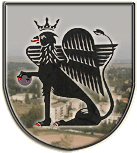 Martfű, Szent István tér 1. Tel: 56/450-222; Fax: 56/450-853E-mail: titkarsag@ph.martfu.huBeszámolóa 2015. évi belső ellenőrzési tevékenységről.Martfű Város Önkormányzata Képviselő-testületének 2016. április 28-i üléséreElőkészítette: Kontra Lajos irodavezetőVéleményező: Pénzügyi, Ügyrendi és Városfejlesztési Bizottság		Egészségügyi, Foglalkoztatási és Szociális Bizottság		Oktatási, Művelődési, Sport, Civil és Egyházi Kapcsolatok BizottságaDöntéshozatal: egyszerű többségTárgyalás: módja: nyilvános ülésTisztelt Képviselő-testület!Az önkormányzatok belső ellenőrzését a Magyarország helyi önkormányzatairól szóló 2011. évi CLXXXIX. törvény, az államháztartásról szóló 2011. évi CXCV. törvény, és a költségvetési szervek belső kontrollrendszeréről és belső ellenőrzéséről szóló 370/2011. (XII. 31.) kormányrendelet (továbbiakban Bkr.) szabályozza.Vezetői összefoglalóA Bkr. 48.§ a) pontja alapján a belső ellenőrzés által végzett tevékenység bemutatása az alábbiak szerint:A belső ellenőrzés kötelezettségeMagyarország helyi önkormányzatairól szóló 2011. CLXXXIX. törvény 119. § (3) bekezdése alapján a jegyző köteles – a jogszabályok alapján meghatározott – belső kontrollrendszert működtetni, amely biztosítja a helyi önkormányzatok rendelkezésére álló források szabályszerű, szabályozott, gazdaságos, hatékony, eredményes felhasználását.A (4) bekezdés alapján köteles gondoskodni - a belső kontrollrendszeren belül - a belső ellenőrzés működtetéséről.A helyi önkormányzat belső ellenőrzése keretében gondoskodni kell a felügyelt költségvetési szervek ellenőrzéséről is.A belső ellenőrzés 2015. évben is kiemelt feladatot kapott az Önkormányzat, illetve a kapcsolódó szervek gazdálkodása tekintetében. A belső ellenőrzés közvetlenül az elsőszámú vezetőnek, a jegyzőnek van alárendelve, így támogatva a jegyző munkáját. A 2015. évi ellenőrzési feladatokról éves ellenőrzési terv készült.a) A belső ellenőrzés által végzett tevékenység bemutatása önértékelés alapján:aa) Az éves ellenőrzési tervben foglalt feladatok teljesítésének értékeléseAz Önkormányzat és felügyelete alá tartozó költségvetési szervek, valamint Nonprofit Kft. 2015. évi belső ellenőrzési feladatait külső erőforrás- HEXAKER KFT- igénybevételével biztosították. A Képviselőtestület 222/2014. (XI. 27.)  Ö. határozatával elfogadott  2015. évi belső- és felügyeleti ellenőrzési munkatervben az alábbi belső ellenőrzési feladatok kerültek meghatározásra:Az ellenőrzések célja:az intézménynél működő pénztár napi zárás és bizonylatok alaki illetve jogszabályi megfeleltetése, az intézménynél a bérleménydíj, hulladékszállítási díj számlázásának ellenőrzése, valamint a hátralékállomány vizsgálata.ab) a bizonyosságot adó tevékenységet elősegítő és akadályozó tényezők bemutatásaA belső ellenőrzési feladatok ellátását a HEXAKER KFT ellenőre végezte el, aki a Bkr.24§-ban meghatározottak szerinti végzettséggel rendelkezik. Az államháztartásról szóló 2011. évi CXCV. törvény 70. § (5) bekezdésének megfelelően a belső ellenőrzést végzők nyilvántartásában szerepel. A Hexaker Kft nevében eljáró belső ellenőr regisztrációs számmal rendelkezik.Képzettsége, gyakorlata a költségvetési szervek belső kontrollrendszeréről és belső ellenőrzéséről szóló 370/2011. (XII.31.) Kormányrendelet 24. §-ában előírtaknak megfelel.A Nemzeti Adó-és Vámhivatal Képzési, Egészségügyi és Kulturális Intézete által kiadott tanúsítványa szerint az ÁBPE – továbbképzés I. szakmai továbbképzés - vizsgával záródó – követelményeit a jogszabálynak megfelelően 2008. évben teljesítette.Teljesítette továbbá 2014. évben az ÁBPE – továbbképzés II. - 2 évente kötelező - szakmai továbbképzés követelményeit „államháztartási számvitel” témakörben, melyről a tanúsítványa szintén rendelkezésre áll, a következő továbbképzési kötelezettséget 2016. évben kell teljesíteni.Magánszemélyként részt vett a könyvvizsgálók kötelező és szabadon választott képzésein.ac) tanácsadói tevékenység bemutatásaDokumentált tanácsadói tevékenység 2015. évben nem történt, de tanácsadói jelleggel volt egyeztetés a megváltozott gazdálkodási környezet gyakorlati problematikájáról, a helyes gyakorlat kialakításáról.ad) A belső ellenőrzési egység és a belső ellenőr szervezeti és funkcionális függetlenségének biztosításaA belső ellenőrzési feladatellátás a  HEXAKER Kft. belső ellenőre által valósult meg, ezáltal biztosítva a feladatköri és szervezeti függetlenséget.( Bkr.18-19.§) Összeférhetetlenségi esetek A belső ellenőrzés során összeférhetetlenségi eset nem fordult elő. A Hivatalnál a jegyző, polgármester és a belső ellenőr között nézetletérés szakmai konfliktus nem merült fel.  A belső ellenőri jogokkal kapcsolatos esetleges korlátozások bemutatása A belső ellenőrzés során a Bkr. 25.§ a)-e) pontjaiban megfogalmazott jogosultságokkal kapcsolatos problémák, korlátozások nem történtek. A belső ellenőrzés végrehajtását akadályozó tényezőkA belső ellenőrzés végrehajtását akadályozó tényező nem volt. Az ellenőrzések fontosabb megállapításai tekintetében a jegyző és az intézményvezető( ügyvezető igazgató) átvették a jelentéseket, amelyről a polgármester is értesült.Az ellenőrzések nyilvántartása Az elvégzett belső ellenőrzésekről a Bkr. 50. § szerinti nyilvántartás vezetése, valamint az ellenőrzési dokumentumok megőrzése, illetve a dokumentumok és adatok szabályszerű, biztonságos tárolása a  HEXAKER kft Irodáján, illetve a Martfű Polgármesteri Hivatalnál történik. A Hivatal a belső ellenőrzés jelentéseit papír alapú formában tartja nyilván.Az ellenőrzési tevékenység fejlesztésére vonatkozó javaslatok Az ellenőrzés célja a hiányosságok, kockázatok feltárása az ellenőrzött folyamatok működésének javítása érdekében, valamint a vizsgálatok során folyamatos feladatként jelen van a rendszer fejlesztése. b) a belső kontrollrendszer működésének értékelése ellenőrzési tapasztalatok alapján:Az elmúlt évben elvégzett belső ellenőrzésről, az ellenőrzési jelentés részletes megállapításairól a következő pontban adunk tájékoztatást a Képviselő-testületnek, mely részletes értékelést mutat a belső kontrollrendszer működéséről.ba) a belső kontrollrendszer szabályszerűségének, gazdaságosságának, hatékonyságának és eredményességének növelése, javítása érdekében tett fontosabb javaslatokAz ellenőrzések összefoglalója:1.    A Martfű Város Polgármesteri Hivatalánál „ A  2015. 01.01-től 10.31-ig a  pénztári napi zárás és bizonylatok alaki , illetve jogszabályi megfeleltetése” témakörben lefolytatott vizsgálatEllenőrzés megvalósulásának ideje: 2015. 11. 19 – 2015. 11.24.között. 2 ellenőrzési nap felhasználásávalEllenőrzési időszak: 2015. 01. 01-től a vizsgálat időpontjáigA Polgármesteri Hivatal pénzkezelő helyén történt ellenőrzés során az alábbiakat állapítottuk meg:A számviteli bizonylatok az előírt alaki és tartalmi követelményeknek  megfelelnek Szigorú számadású kötelezettség alá vont nyomtatványok kezelésére vonatkozó szabályokat a belső szabályzatokban rögzítették, a kialakított nyilvántartás megfelelő voltA pénztári nyilvántartások teljes és zártkörű rendszerének, a bizonylati és okmányfegyelemnek a vizsgálatát a szúrópróbaszerűen kiválasztott 2015. április és október havi bizonylatok alapján végeztük el, melynek során hiányosságot nem tapasztaltunk. A pénztárrovancs eltérést nem mutatott ki.Az ellenőrzési jelentésben foglaltakat a jegyző tudomásul vette, arra észrevételt nem kívánt tenni.2.  Martfű Város Önkormányzata megbízásából  ”A Martfűi Városfejlesztési Nonprofit KFT-néla bérleménydíj, hulladékszállítási díj számlázásának ellenőrzése, valamint a hátralékállomány vizsgálata” témakörben lefolytatott belső ellenőrzésEllenőrzés megvalósulásának ideje: 2015. 11. 19. – 2015. 12.04.között. 2 ellenőrzési nap felhasználásávalEllenőrzési időszak: 2015. 01. 01-től a vizsgálat időpontjáig A Martfűi Városfejlesztési Nonprofit Kft.-nél történt ellenőrzés során az alábbiakat állapítottuk meg:Az önkormányzat a vizsgált két üzletág díjazási, eljárási szabályairól az alábbi rendeleteket alkotta meg:a hulladékgazdálkodási közszolgáltatásról a 9/2014.(IV.9.) Ök. rendelet és módosítása,az önkormányzati tulajdonú lakások és helyiségek bérletéről a 36/2011.(XII.16.) ÖK rendelet és módosításai.A Martfűi Városfejlesztési Nonprofit KFT-nél a számlázás és a hátralék kezelés területére vonatkozó megállapítások:A kiszámlázások szúrópróbaszerű ellenőrzésénél a felszámított díjak az önkormányzati rendeletekkel összhangban voltak. A Nonprofit Kft-nél a pénzügyi-gazdálkodási szabályzatok többsége 2013. 01.01-i hatállyal elkészült.Mindkét üzletágnál a 2015. 01.01-i állapothoz viszonyítva főként a lakossági partnereknél nőtt a tartozás állományJavaslatként a belső ellenőrzési jelentés az alábbiakat tartalmazza: A Nonprofit Kft Szervezeti és Működési Szabályzatának összeállítását és a Képviselő-testület elé terjesztését. A jóváhagyott SZMSZ-ben előírt, de még hiányzó szabályzatok elkészítését, illetve a meglévők aktualizálását, kiegészítését.Az ingatlan 2015. szeptember 30-i, illetve a hulladék 2015.október 31-i hátralék állományának csökkentése érdekében további behajtási intézkedések haladéktalan végrehajtását, főként a jelentős összegű tartozás állományoknál. A szervezeti és a munkaköri feladatok változásával összefüggésben a pénzügyi dolgozók munkaköri leírásának aktualizálását, módosítását, a pénztári felelősség vállalási nyilatkozatok pótlását.A 2015.december 31-i vevői állományok analitikai és főkönyvi egyeztetésének végrehajtását.  Az ellenőrzési jelentésben foglaltakat a jegyző tudomásul vette, arra észrevételt nem kívánt tenni.bb) a belső kontrollrendszer öt elemének értékelése1./ Kontrollkörnyezet: A kontrollkörnyezet az irányelveket, az eljárásokat és a különböző szabályzatokat foglalja magába. 2./ Kockázatkezelés: Az adott szervezet, adott terület kockázatának azonosításáért az adott terület vezetője a felelős, az önkormányzatra és költségvetési szerveire vonatkozó kockázatkezelési szabályzat összeállításáért a Jegyző felelős. Az éves ellenőrzési tervek összeállítását kockázatelemzés is megelőzte 2015.évre, melyet a 222/2014. (XI. 27.)  Ö. határozattal elfogadott  előterjesztés tartalmaz.3./ Kontrolltevékenységek: A kontroll tevékenységek azok a szabályozások és eljárásrendek, amelyek biztosítják, hogy a vezetés által megfogalmazott célokat és elvárásokat a költségvetési szervek érintett területein megértsék. A kontrolltevékenységek a folyamatba épített előzetes és utólagos vezetői ellenőrzés keretében fejtik ki hatásukat.(FEUVE). A belső szabályzatok felülvizsgálata a pénzügyi- gazdasági területre vonatkozóan 2014. évben valósult meg.4. Információ és kommunikációAz alkalmazottak a munkájuk végzéséhez szükséges információkhoz maradéktalanul és időben hozzáférhetnek mind az önkormányzati hivatalban, mind a költségvetési szerveknél. A külső partnerekkel folytatott horizontális és vertikális kommunikáció alapvető szabályai működnek.5./ A szervezeti célok megvalósításának monitoringja: A jogszabályi előírás alapján minden költségvetési szervnek ki kell alakítania egy olyan monitoring rendszert (vezetői információs rendszert), amelynek alapján a szervezet valamennyi tevékenységének minden szakasza értékelhető, és megfelelő jelzést ad a szükséges intézkedések meghozatalára.  Intézkedési tervek megvalósítása A javaslatok érvényesítésére a költségvetési szervek belső kontrollrendszeréről és belső ellenőrzéséről szóló 370/2011. (XII. 31.) Kormányrendelet 45. §.(1)-(3) bekezdései értelmében a belső ellenőri jelentés záradékában a jegyző 8 napon belül intézkedési terv készítésére és a szükséges intézkedések foganatosítására tett nyilatkozatot. Határozati javaslat:Martfű Város Önkormányzata Képviselő-testületének……./2016. (……..) határozataa 2015. évi belső ellenőrzési tevékenységérőlMartfű Város Önkormányzatának Képviselő-testülete a helyi önkormányzatokról szóló 2011. évi CLXXXIX. törvény, az államháztartásról szóló 2011. évi CXCV. törvény és költségvetési szervek belső ellenőrzéséről szóló 370/2011. (XII.31.) kormányrendelet alapján az alábbi határozatot hozza:A Képviselő-testület megtárgyalta az önkormányzat 2015. évi belső ellenőrzési tevékenységéről szóló beszámolót, melyet elfogad.Erről értesülnek:Jász-Nagykun-Szolnok Megyei KormányhivatalValamennyi képviselő helybenMartfű, 2016. április 18.Szász Éva jegyző Látta: Dr. Papp Antal             polgármesterellenőrzés tárgyaellenőrzési időszakellenőrzési napok számaellenőrzés típusaellenőrzött szerv megnevezéseaz intézménynél működő pénztár ellenőrzés2015.01.01.-a vizsgálat időpontjáig2szabályszerűségi, pénzügyiMartfű Város Polgármesteri Hivatalaaz intézménynél a számlázás, hátralékállomány ellenőrzése2015.01.01.-a vizsgálat időpontjáig2szabályszerűségi, pénzügyiMartfűi Városfejlesztési Nonprofit Kft.